Hello everyoneI have been asked many times over the past ten months when the Seafield Primary Gaelic Choir will be starting up again by many pupils and some parents. Having had some discussions with Miss Snodgrass and Mr Collins we are moving forward.As you know we are still not allowed to meet up or sing together in small spaces so instead I thought we might be able to do a virtual sing along. What would you say to this...Yes or No? Some of the songs you can maybe record or video and we can try to put them together so that we can all enjoy if you feel that is something you would like to do?I was thinking where possible maybe even using Youtube to listen to other people singing the songs we are learning and where possible I will try to upload me singing some too.If you are interested log into Glow and please click on the Gaelic Choir link so I know how many young people would be interested and so I can get some pre singing exercises and songs to you.Looking forward to hearing from you.C`um a ‘seinn (Keep singing)Mrs Farquhar 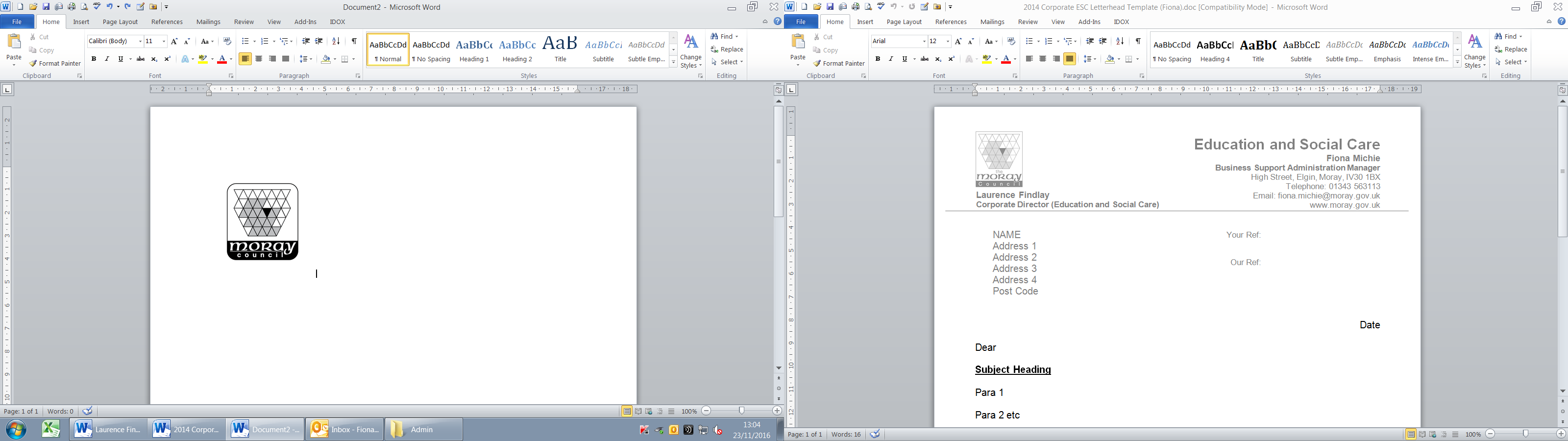 EDUCATION, COMMUNITIES & ORGANISATIONAL DEVELOPMENTMorven SnodgrassHead TeacherSeafield Primary SchoolDeanshaugh TerraceElginIV30 4ESTelephone: 01343 547792EDUCATION, COMMUNITIES & ORGANISATIONAL DEVELOPMENTMorven SnodgrassHead TeacherSeafield Primary SchoolDeanshaugh TerraceElginIV30 4ESTelephone: 01343 547792EDUCATION, COMMUNITIES & ORGANISATIONAL DEVELOPMENTMorven SnodgrassHead TeacherSeafield Primary SchoolDeanshaugh TerraceElginIV30 4ESTelephone: 01343 547792Wednesday 3rd February 2021Wednesday 3rd February 2021Wednesday 3rd February 2021email:   admin.seafieldp@moray-edunet.gov.ukWebsite: www.moray.gov.ukYour reference:Our reference:  MS/AWC